                   Муниципальное дошкольное образовательное учреждение                                            «Детский сад № 184»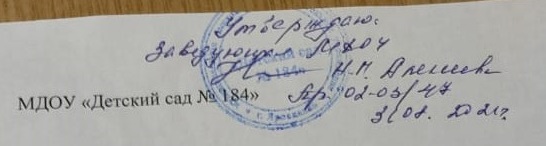           Программа экологического кружка                          в младшей группе           «Юные Экологи родного края»                                                                                 Воспитатель:                                                                            Ермоленко И.В.                                                      Ярославль 2021 г.                                                                                                         НОД «Выращивание лука на окошке» (Февраль, 1 неделя)Цель: вызвать у детей познавательный интерес к посадке репчатого лука для выращивания на перо в комнатных условиях, о пользе лука.
Задачи:
Образовательные: формирование представления об основных потребностях лука, условиях, которые необходимы для его роста (вода, земля, свет, тепло);
закрепление представления о репчатом луке, особенностях внешнего строения, находить «донце» с корнями и верхушку;
формирование у детей трудовых навыков и умения посадки луковиц (поместить в лунку, крепко нажать и присыпать землей, полить);
способствование возникновению интереса к пользе лука;
Развивающие: развитие внимания, памяти, логического мышления, наблюдательности,
умения слышать воспитателя, повторять за ним определенные действия.
Воспитательные: воспитание уважения к труду, бережного отношения к его результатам.
Оборудование и материалы: лукошко с луковицами, нож, разделочная доска, хлеб, баночка для воды, ящик с рыхлой землей, палочки, вода в лейке, магнитофон, кукла Маша, фартуки.
Методические приемы: сюрпризный момент, показ, рассказ, объяснения, загадывание загадок, индивидуальный контроль и помощь педагога
Ход деятельности:
Организационный момент.
Создание положительного эмоционального настроя - сюрпризный момент.
Стук в дверь.
Воспитатель: Кто это к нам пришёл?
Открывает дверь, входит кукла Маша с лукошком, в котором лежат луковицы.
Маша: Здравствуйте, дети! Меня зовут Маша. Я проходила мимо и увидела у вас на окне замечательный огород. Мне захотелось прийти к вам в гости и полюбоваться им.
Воспитатель: Молодец, Маша, что пришла! Да с подарками! Что же у тебя в лукошке лежит?
Маша: Я вот сейчас загадаю вам загадку, и вы сразу поймете, что же у меня в лукошке находится.
Очень горький - но полезный,
Защищает от болезней!
И микробам он не друг-
Потому что это-....(лук).
Дети: Лук!
Воспитатель: Вот какую пользу лук приносит, и микробы его боятся. А тебе Маша, спасибо. Как во время ты нам подарила лук, мы с детками сегодня собрались трудиться.
Мы будем учиться высаживать лук. Подойдите все ко мне и загляните в лукошко.
Возьмите каждый себе по луковице. Скажите, какого цвета лук? (желтый)
Какой он формы? (круглый). Покажите, какой он круглый.
Потрогайте его пальцем и скажите: лук твердый или мягкий? (твердый)
Вот сейчас я разрежу луковицу, понюхайте лук. Чем он пахнет? (Луком.)
А почему вы плачете? Да, лук щиплет глаза и заставляет всех плакать. Не зря же существует о нём такая загадка:
Сидит дед во сто шуб одет, кто его раздевает, тот слезы проливает.
Ребята, то хочет угоститься луком? Какой лук на вкус? (Дать детям хлеб заесть лук.)
Лук горький, но он очень полезный, в нем много витаминов.
Это луковица, если ее посадить, то из нее вырастут зеленые листики, зеленый лук. В зеленом луке еще больше витаминов. Но для этого лук надо прорастить. У лука есть верх (показывает его), вот отсюда растет зеленый лук. А вот низ у луковицы - донце (показывает). Давайте скажем все вместе - донце.(Донце)
Покажите, где донце у вашего лука? Покажите, откуда будет расти зеленый лук?
Лук надо сажать донцем вниз. Давайте посадим одну луковицу в банку с водой. Смотрите, вот я наливаю в баночку из лейки воду. Теперь надо посадить лук. Как я буду сажать лук? Покажите, где у него донце? Правильно, донцем вниз в баночку с водой.
Но лук можно посадить и в землю. Мы хотим его посадить, чтобы вырастить из него зеленый лук себе на обед.
Воспитатель: Дети, подойдите к ящику с землей.
Дети подходят к столу, где уже стоит ящик с землей.
Воспитатель: Теперь я предлагаю вам посадить луковицы. (Дети уже одеты в фартуки, приступают к выполнению задания).
Звучит русская народная мелодия «Во саду ли в огороде».
Воспитатель: Найдите у лука донце. Сажать лук в землю надо донцем вот так.
Показ воспитателем приема посадки лука, объяснение последовательности. И дети выполняют действия:
1). Сделать лунку, углубление, палочкой аккуратно не просыпая землю.
2). Взять луковицу и опустить её в лунку донцем вниз.
3). Присыпать землёй, оставляя верхнюю часть луковицы.
(Дети по очереди сажают каждый свою луковицу.)
Маша: Ну и молодцы. Правильно, донцем вниз сажаете.
Воспитатель: Ребята, а что же теперь надо делать дальше?
Дети: А теперь, чтобы лук вырос, его надо полить водой из лейки.
Воспитатель: Правильно. Ведь растению обязательно для роста нужна вода! Но поливать надо осторожно, много воды нельзя лить.
Маша: Все хорошо справились с посадкой лука, просто молодцы. Ну, а мне пора.
До свиданья, детвора. (До свидания)
Воспитатель: Ребята, а теперь нужно выбрать место для посаженных луковиц, чтобы им было светло и тепло. Подскажите мне, где у нас в группе есть такое место. (На подоконнике).
Воспитатель: Я с вами полностью согласна. Мы поставим ящик вот сюда на подоконник.
Итог:
Воспитатель: Ребята, мы сегодня посадили лук для выгонки зеленых луковых перьев. Скоро у нас на подоконнике вырастут зеленые витамины. И в этом важном деле вы все приняли участие. Мне очень понравилось как вы дружно и слаженно трудились.НОД «Дикие животные в лесу зимой» (Февраль, 2 неделя)Цель:Формировать умение называть диких животных, их среду обитания и чем они питаются в зимний период.Задачи.Познавательные:Расширять представление детей о внешнем виде и образе жизни лесных зверей зимой (заяц, белка, медведь).Обучающие:Упражнять в подборе характерных признаков к животному, а также подбирать глаголы, обозначающие характерные действия животного.Обогащать и активизировать словарь в соответствии с лексической темой «Звери зимой».Развивающие:Развивать умение участвовать в беседе.Развивать память, вспоминая ранее разученные стихи;Развивать речь; стимулировать речевую активность детей.Воспитательные:воспитывать интерес у детей к жизни леса, умения вести себя в лесу;воспитывать любовь, бережное отношение к природе, проявлять заботу и внимание ко всему живому, формировать доброжелательность.Словарная работа:лес, дикие животные, жилище, голодно.Оборудование:запись хруста снега; картина лесной полянки,предметные картинки;мягкие игрушки: заяц, белка, медведь;раздаточный материал: грибочки для угощения , шишки, морковь; следы зайца;Предварительная работа:беседы о диких животных; отгадывание загадок о зиме, диких животных;рассматривание иллюстраций диких животных; дидактическая игра «Кто, где живёт».Ход занятия.1.Вводная часть:Организационный момент.  Круг радости:Собрались все дети в круг,Я – твой друг и ты – мой друг.Вместе за руки возьмемсяИ друг другу улыбнемся!(Взяться за руки и посмотреть друг на друга с улыбкой).Воспитатель-Ребята, посмотрите, у нас сегодня гости, они рады вас видеть, они вам улыбаются. Давайте и мы подарим нашим гостям свои улыбки и поздороваемся с ними.2.Основная часть.Воспитатель-. Скажите мне, пожалуйста, какое сейчас время года?Дети. Зима.Воспитатель.-А как же вы догадались, что именно зима?Дети.- На улице холодно, много снега, солнце светит, но не греет, деревья стоят голые ,нет листочков, можно кататься на санках, на лыжах, на коньках.Воспитатель. -Интересно, а что сейчас происходит в лесу. Хотите узнать??? Давайте отправимся в путешествие  в зимний лес. -Ребята, а на улице тепло или холодно? (холодно)Воспитатель-. Где мы с вами оказались???…-Посмотрите, как здесь красиво. Деревья в снежных шубах .А какой в  лесу свежий воздух!!! Подышим вместе. (Дети делают упражнение на дыхание).Упражнение на дыхание Глубокий вдох носом. Выдох ртом. (3 раза)Воспитатель-Как вы думаете, легко зверям в лесу зимой? (нет)- Почему? (холодно, голодно, ...) Молодцы! Вы всё сказали правильно.- Мы принесли подарки. Сейчас зима, и зверям очень сложно добывать пищу. А самое страшное для них - голод.Воспитатель- Ребята, смотрите, чьи-то следы. Как вы думаете, кто их оставил?(...)Отгадайте  загадку:Все говорят, что я трусишка.
А я лишь маленький...  (Зайчишка)-Правильно, эти следы оставил заяц. Зайчик мне что-то шепчет на ушко.Он хочет вам рассказать ,как ему живётся в лесу  зимой.- Зайчик живет в лесу. Он прячется от своих врагов за деревьями, за кочками. Зайчик прыгает ловко, что даже его не догнать. Летом он серо-коричневый под цвет земли и коры деревьев, а зимой - белый под цвет снега. Свой цвет он меняет для того, чтобы его не заметили его враги. У зайчика длинные уши и маленький пушистый хвост.-А чем он питается в зимнем лесу? (…)У зайчика  нет берлоги,
Не нужна ему нора.
От врагов спасают ноги,
А от голода — кора. - Ребята, а сейчас мы с вами превратимся в зайчиков. (звучит музыка , детки «прыгают, как зайчики», приближается лиса и волк, ребята садятся на стульчики)Отправимся дальше, может ещё кого-нибудь встретим.-Посмотрите, что это такое? (шишки)-Отгадайте, кто мог её оставить? Воспитатель:Зверька узнаем мы с тобой по двум таким приметамОн в шубке серенькой зимой, а рыжей шубке летом.(белочка) А где же она? (на ёлке) А вот и белка.-Это белка. Она маленькая, с ладошку. У белки большой, пушистый хвост, когда белка спит, она сворачивается в клубок и укрывается хвостом, как теплым одеялом,  лапки с коготочками, ушки с кисточками. Белка летом рыжая, а зимой – серая. Белка живет в дупле, на дереве.Воспитатель-Что же любит кушать  белка?Воспитатель: -Она грызет орехи, ест грибы, шелушит шишки.-Помогите нашей белочке собрать шишки в корзинку.(Проводится игра, «собери шишки» под музыкальное сопровождение «Белка –шустренький зверёк», на полу рассыпаны шишки, детям необходимо собрать шишки в корзинку)Воспитатель: - Молодцы, ребята, помогли белочке. Белочка говорит вам спасибо. Воспитатель:- Ребята, слышите кто-то храпит? ( звук храпа и сопения)-Сколько снега намело, (приподнимает край ткани, около ёлки  - виден спящий медведь) -Кто это? (медведь) Домик медведя называется берлога. Давайте повторим.- Что он там делает? (спит) Почему?(...)-А чем он питается, когда спит? (сосёт лапу) -Ребята, а можно шуметь возле берлоги?(...)-Почему?(...) А когда вы спите, можно шуметь? (…) Нужно заботиться обо всех, кто хочет спать. Пусть медведь спит в берлоге до весны, сил набирается, проснётся сильным и отдохнувшим. У нас  и для мишки есть подарочек - бочонок с мёдом. Проснётся - покушает.Воспитатель.- А каких ещё животных, которые живут в лесу, вы знаете?Дети.- Лиса, волк.Воспитатель.- Медведь, заяц, белка, волк, лиса живут в лесу. -А как можно назвать животных, которые живут в лесу?Дети.- Дикие.Воспитатель-. Молодцы. Воспитатель.- Что-то мы очень сильно замёрзли, пора бы нам вернуться  в детский сад.3.ЗАКЛЮЧИТЕЛЬНАЯ ЧАСТЬ :Рефлексивно – корригирующий этап.Воспитатель:- Вот мы и вернулись в детский сад.-Ребята, где мы с вами побывали?- А что мы там делали?-Что больше понравилось? А тебе что запомнилось?Воспитатель.- Ребята, какие же вы у меня молодцы! Вы добрые, никого никогда не оставите в беде.( Дети хлопают в ладоши и гладят себя по головке.)- Смотрите, а что у меня в корзинке? (грибочки шоколадные.)-Как вы думаете, кто их вам передал? (белочка)-Сейчас помоем ручки  и скушаем угощения от белки.НОД «Посадка гороха»  (Март, 1 неделя)Задачи: Уточнить знания детей о том, что растения выращивают из семянФормировать умение детей правильной посадке семян  гороха.Воспитывать трудолюбие, бережное отношение к окружающей природе.Воспитывать у детей аккуратность при выполнении работы.Интеграция образовательных областей:Речевое развитие:Обогащать словарь детей за счет новых слов: горох, горошина, стручок, семена,  лунка, земля, сажать, поливать.Познавательное развитие:Формировать представления о горохе: семя зеленого цвета, круглое, растет на огороде, горошины растут в стручке.Закрепить представление о земле: черного цвета, влажная, мягкая.Предварительная работа:Беседы с детьми о комнатных и огородных растениях, занятия на темы: «Растение – живое существо», «Условия для роста растений», экскурсии в парк в разное время года, наблюдение за растениями на участке детского сада.Материалы и инструменты для посадки:Ноутбук, монитор.Контейнеры для посадки семян с землей, лейки с водой, палочки для рыхления земли, семена гороха, таблички с изображением гороха, фартуки по количеству детей, клеёнкаХод НОД:1 часть:(Стук в дверь) – Кто-то сучит, ребята! Кто бы это мог быть? Пойду, посмотрю. Ой! Нам прислали посылку, это от наших друзей, маленьких жителей «Цветочного городка»! Они прислали нам диск! Ребята, давайте посмотрим, что на нем?А вы когда-нибудь видели горох? А где?А кто знает, где живут горошины? Горошины живут в стручке, они растут тесно прижавшись друг к дружке.А кто знает как горох растет? Сначала в землю мы сажаем горошину, потом у нее появляется корешок и побег. Когда горох вырастет он начнет цвести, а потом на месте цветка появится стручок. 2 часть:Давайте поиграем! Ложитесь на ковер, рядом с друг другом, как будто вы маленькие горошинки!Зеленые горошины
В своем стручке лежали,
Одна к другой прижавшись,
Тихонечко дремали.
(Лягте на пол, закрывайте глазки.)
Так много времени пришлось
В стручке им провести,
Но вдруг они проснулись
И начали расти.
(Начинайте подниматься с пола.)
Растут они, растут,
Растут, не устают.
(Продолжайте подниматься.)
И скоро, скоро, скоро
Уже наступит срок -
Их солнышко пригреет
И лопнет вдруг стручок!
(Подпрыгните высоко и разбегайтесь.)3 часть:Ребята! Посмотрите, что еще лежало в нашей посылке! Это горошины! Мы посадим их и вырастет горох. Подойдем к столам и посмотрим, что на них есть.Воспитатель показывает на предметы:- Контейнеры для посадки с землей, , лейки, палочки для рыхления земли, таблички с изображением гороха.Прежде, чем мы будем сажать семена, я расскажу и покажу, как нужно это делать:В контейнере для посадки семян прорыхлим землю и польем ее из лейки. Подождем, пока вода впитается. Ну вот, вода впиталась, И теперь палочкой делаем лунку для посадки семян. Вот так (показ). Выбираем горошину и кладем каждую горошину в лунку и присыпаем землей.-А чтобы мы не забыли, что мы сюда посадили, надо вставить таблички с изображением.Молодцы, ребята! Сегодня вы научились сажать горох.  Мы с вами отлично потрудились и будем ждать когда наш горох появится из земли. Наше занятие подошло к концу, давайте приведем в порядок наши рабочие места.НОД «Правила поведения в лесу» (Март, 3 неделя)Цель занятия: Обогащать знания детей об окружающем мире.Задачи:Образовательные: Познакомить детей с правилами поведения в лесу, используя сказочный сюжет.Развивающие:  Развивать крупно-моторные навыки. Развивать внимательность, любознательность.Воспитательные:  Воспитывать интерес к познавательной деятельности.
Воспитывать чувство сострадания, желание помочь.Речевые: Обогатить словарный запас детей словами – контейнер, правила, природа.  Активизировать в речи детей слова ёжик, заяц, лиса.Предметы и атрибуты:Декорация избушки.Стол, стульчики, чайный сервиз.Мусор и полезные предметы.Корзинка и контейнер.Ход занятия:Воспитатель: Ребята, сегодня мы с вами попадем в сказку. Слушайте внимательно:- На лесной полянке в деревянной избушке жил-был Зайчик - побегайчик. И дружил он с Ёжиком. Ёжик часто приходил к Зайчику в гости. Только летом было много дел, и все как-то было не зайти. Но теперь наступила осень. Можно и в гости. Вот Зайчик и позвал своего друга Ёжика на чай.Входит Ёжик.Зайчик: Здравствуй Ёжик.Ёжик: Привет Зайчик. Давно тебя не видел, не заходил к тебе все лето. Ой, а что это у тебя перед домом?Зайчик: А это ко мне знакомые зайцы приходили в гости. Играли, я их чаем угощал. Хорошо время провели. Есть что вспомнить.Ёжик: А перед домом что это за беспорядок?Зайчик: Ну не в доме же мусорить. Подумаешь, мусор лежит. Осень настанет, листья с деревьев упадут. Мусор укроют. Его и не видно.Воспитатель: Ребята, разве это правильно?Дети: Нет, не правильно.Воспитатель: Вот и я так думаю. Давайте слушать сказку дальше.Ёжик: Зайчик, разве ты не знаешь, что правила поведения в лесу для всех обязательны?Зайчик: Какие правила, что это такое, почему обязательны?Ёжик: это такие правила, которые помогают сберечь природу, красоту наших лесов, рек и полей. Ты представляешь, что будет, если все начнут так мусорить? Звери лапки будут резать о стекло, ранится, долго болеть. Уйдут звери из леса. Не будет у тебя друзей.Зайчик: Дааа, что-то я не подумал. А что же делать?Воспитатель: Ребята, давайте поможем зайцу. Что надо сделать, чтобы звери в лесу остались?Дети: Надо мусор убрать.Воспитатель: Правильно. А куда?Дети: В мусорный бак. А ягодки и грибочки в корзину.Воспитатель: Правильно. Спасибо ребята.(Дети под музыку наводят порядок на полу перед избушкой).Ёжик: Ну вот, Зайчик, смотри, как чисто. Теперь я познакомлю тебя и ребят с правилами поведения в лесу.Воспитатель выносит стенд с сюжетными картинками.Мусор закапывать глубоко или уносить.Бутылки и стекло не бить.Не разорять муравейники.Не вырывать растения с корнем.Не убивать насекомых.Не топтать грибы.Воспитатель: Ой, а что это я слышу. Кажется зайчики бегут на полянку. Ищет их рыжая плутовка Лиса.Проводится подвижная игра «Зайки-побегайки».(2-3 раза)Лиса: Ну где же они. А что это у вас тут за картинки? Ежик  объясняет Лисе правила поведения в лесу. Лисица уходит.Зайчик: Ну что, ушла Лиса. Ну и хорошо.Ёжик: А вот и твои друзья-шалуны. Здравствуйте зайчата.Дети: Здравствуйте.Ёжит: Это вы в гости приходили и мусорили все лето?Дети: Нет, не мы.Ёжик: Да, сразу видно. Хорошие зайчики, такие мусорить не будут. Правила запомнили?Дети: Да.Ёжик: Тогда бегите в лес и расскажите другим ребятам-зверятам о том, что тут у нас произошло. А я пойду к Зайцу в дом чай пить. До свидания, ребята.Воспитатель: Понравилась сказка. И нам пора возвращаться домой. Вставайте ребята за мной. Пойдем по волшебной тропинке обратно в детский сад.(Дети идут за воспитателем цепочкой, садятся на свои места)НОД «Божья коровка» (Апрель, 1 неделя)Задачи:
а) образовательные задачи: продолжать воспитывать у детей интерес к аппликации, правильно использовать кисть и клей, салфетку, учить складывать круг пополам, располагать детали в определенном порядке. Развивать композиционные умения.
б) воспитательные задачи: Учить бережно и внимательно относиться к родной природе.

Материалы для занятия: зеленый картон, черные круги большие (брюшко), черные круги маленькие (голова) Красные круги, черные и белые конфетти для точек и глазок, клей, ножницы, черные фломастеры, игрушка, изображающая божью коровку, крупная иллюстрация.Ход занятияВоспитатель входит в группу с небольшой корзиночкой, накрытой цветным платком.
В. - Ребята к нам прилетела необычная гостья, но она не хочет вам показываться, пока вы не отгадаете про нее загадку:
Красненькие крылышки, черные горошки.
Кто это гуляет по моей ладошке?
В. - Кто это?
Дети: Божья коровка.
В. Правильно. Это божья коровка. Воспитатель поднимает платок и показывает игрушку. Давайте рассмотрим ее. Посмотрите, ребята на Божью коровку. По форме она похожа на какую фигуру? 
-Правильно на круг. А какого цвета наша божья коровка? 
- Красная.
- Все верно. Красного цвета, круглая. Поэтому раньше, давным-давно этого жучка называли –солнышко. А сейчас мы его называем божья коровка. Почему? Почему это насекомое назвали божьей коровкой, когда оно жук? Что божья - понятно: жук маленький и кажется безобидным. По руке он бежит не торопясь. Но прикоснись к нему легонько, и из сгибов ножек тут же выделится оранжевая жидкость - “молочко”, как говорят в народе. Вот почему - коровка!
Птице или ящерице, которая захотят поймать жучка, это “молочко” сразу перебьёт аппетит: оно едкое и отвратительно пахнет. А ведь жучок заранее предупреждает всех своей яркой окраской: не тронь меня, я не съедобен!
Вот божья коровка раздвинула жесткую спинку - надкрылья, расправила спрятанные под ним два тонких перепончатых крылышка и полетела. Жесткие надкрылья в полете не участвуют, а только помогают жучку планировать.
Божья коровка, несмотря на безобидный вид, хищница. Поедает она малоподвижных тлей - вредителей растений. В день эта кроха уничтожает почти сто тлей или триста их личинок. Одна божья коровка за свою жизнь откладывает около четырехсот яичек. Их каждого выводится личинка, которая тоже питается тлями. Она растет и меньше чем через месяц окукливается. Куколка приклеивается к листикам и повисает вниз головой. Вскоре из нее выходит взрослая божья коровка.
-Итак, наша божья коровка круглая красная, у нее есть брюшко, крылья, лапки. А сейчас давайте поиграем.
Физминутка: «Божьи коровки»
Мы божьи коровки (прыжки)-
Быстрые и ловкие (бег на месте)!
По травке сочной мы ползем (волнообразные движения руками),
А после в лес гулять пойдем (идем по кругу).
В лесу черника (тянемся вверх) и грибы (приседаем)…
Устали ноги от ходьбы (наклоны)!
И кушать мы давно хотим (гладим животик)…
Домой скорее полетим («летим» нас свои места)!

Объяснение этапов работы.
А теперь мы с вами попробуем сделать божью коровку из бумаги. Для начала возьмем большой черный круг и приклеим на свою полянку. Где будет сидеть наша божья коровка. Теперь возьмем маленький черный круг и приклеим божьей коровке голову. Теперь нужно сделать крылья. Наша божья коровка хочет взлететь и поэтому она расправляет свои крылышки. Наклеиваем два полукруга. Но у вас на столе один красный круг. Как сделать из круга полукруг? Нужно сложить круг пополам .Потом наклеиваем на крылья точки, глазки на голову. Вот и получилась у нас божья коровка. Осталось подрисовать лапки фломастером. 
Подведение итогов.Воспитатель вывешивает все работы детей.
- Какие замечательные божьи коровки у нас получились. Совсем как настоящие, это потому что вы очень старались я думаю ваши божьи коровки обязательно подружиться с нашей гостьей и она больше не будет грустить. А кто помнит стишок, который мы читаем божьей коровке, когда сажаем ее на пальчик?
Божья коровка, улети на небо, 
принеси нам хлеба, 
черного и белого, 
только не горелого.НОД «Насекомые» (Апрель , 2 неделя)Цель занятия: уточнить знания о характерных особенностях насекомых, об условиях жизни, о пользе и вреде насекомых.Задачи:Образовательные:-расширять и уточнять знания о насекомых, об их существенных признаках;-обобщать представления о многообразии насекомых, о приспособлении к условиям жизни;-уточнять знания о пользе и вреде насекомых для человека;-устанавливать причинно-следственные связи между явлениями;-продолжать учить отгадывать загадки.Коррекционно — развивающие:-способствовать развитию наблюдательности, внимания, памяти, мышления;-активизировать и расширять словарный запас;-развивать связную речь.Воспитательные:-прививать бережное отношение ко всему живому;-замечать красоту окружающей природы;-воспитывать понимание и соблюдение правил поведения при встрече с разными насекомыми.Предшествующая работаЧтение художественной литературы К.Ушинский «Капустная бабочка», В.Бианки «Муравейник зашевелился», Т.Н. Нуждина «Мир насекомых».Наблюдение за насекомыми в повседневной жизни. Рассматривание иллюстраций по теме «Насекомые».Наглядно — дидактический материалПредметные картинки — карточки ( животные, птицы, насекомые), пиктограммы, плоскостные бумажные цветы, муляжи насекомых, иллюстрации насекомых (бабочка, пчела, божья коровка, муравей, комар, муха, кузнечик), карточки с растениями (ромашка, клевер, подорожник, одуванчик, мать-и-мачеха).Ход занятия( На столе стоит коробка с предметными карточками (животные, насекомые, птицы).Воспитатель — Подойдите и выберете себе карточку, на которой изображено насекомое.(дети выбирают)Воспитатель — Кто какое насекомое нашел?(дети — Пчела, муравей, бабочка, божья коровка, стрекоза, муха, комар )Воспитатель — Молодцы! А что же общего у всех насекомых?(дети — Голова, грудь, брюшко, 6 ног)Воспитатель — Верно, и когда же появляются насекомые?(дети — Весной)Воспитатель — Почему весной?(ответы детей, выкладывание пиктограмм)Солнце начинает греть — (пиктограмма солнце),увеличивается день, много света — (пиктограмма лампочка),появляются растения — (пиктограмма растение),появляются насекомые — (пиктограмма насекомое).(дети выбирают нужные пиктограммы из множества других)Воспитатель — Молодцы! Все правильно рассказали и выложили.Воспитатель — Сегодня, я хочу вас пригласить в одно очень интересное место. Какое не скажу, я думаю, что вы сами догадаетесь. Закройте глаза и медленно покружитесь на месте.(воспитатель раскладывает по всему ковру плоскостные цветы)Воспитатель — Открывайте глаза. Как вы думаете, где же мы оказались?(дети — На полянке)Воспитатель — Присаживайтесь на полянку.Воспитатель — Что же может расти на полянке?(дети — Ромашка, клевер, подорожник, колокольчик, одуванчик, мать-и-мачеха)Воспитатель — Все верно, много разных растений можно увидеть на полянке. А если есть растения, то кого же мы обязательно увидим?(дети — Насекомых)Воспитатель — Я собрала в коробку часть насекомых, которых мы можем увидеть на полянке. Хотите узнать, что это за насекомые?(дети — Хотим)Воспитатель — Я буду загадывать загадки, а вы старайтесь отгадать.Одевает эта крошкаПлатье красное в горошек.И летать умеет ловко,Это … (божья коровка).(дети — Божья коровка)Воспитатель — Какая она?(дети — Красная, яркая)Воспитатель — Значит и мы и птицы могут ее заметить. Как же она защищается от врагов?(дети — Выделяет горькую, желтую жидкость)Воспитатель — Верно, эта жидкость очень горькая и едкая на вкус с неприятным запахом. А что означает красный цвет божьи коровки?(дети — Я не съедобная! Не прикасайтесь ко мне!)Воспитатель — Божья коровка — это полезное насекомое или нет?(дети — Полезное)Воспитатель — Какую пользу приносит?(дети — Она уничтожает тлю)Воспитатель — Верно, она поедает маленьких букашек- тлю. Тля высасывает сок из листьев деревьев, растений и растения погибают. Божью коровку называют санитаром садов и огородов.Воспитатель — Отгадайте следующую загадку.Спал цветок и вдруг проснулся,Больше спать не захотел.Шевельнулся, встрепенулся,Взвился вверх и улетел.(дети — Бабочка)Воспитатель — Чем питается бабочка?(дети — Соком растений, нектаром)Воспитатель — Как она пьет нектар?(дети — Хоботком)Воспитатель — Можно ли ловить бабочек? Почему?(дети — Нет, мы можем поранить бабочку) Воспитатель — Эта загадка про кого?Прыгает пружинка —Зеленая спинка,С травы на былинку,С ветки на тропинку.(дети — Кузнечик)Воспитатель — Кузнечика мы заметим в траве? Почему?(дети — В траве его не видно, он зеленый, под цвет травы)Воспитатель — А как мы можем узнать, есть кузнечик на полянке или нет?(дети — Мы услышим, как он поет)Воспитатель — Чем он делает такие звуки?(дети — Крыльями)Воспитатель — Верно, он трет одно крылышко о другое и получается такая песня кузнечика. Мы говорим, что он не поет, а что делает?(дети — Стрекочет)Воспитатель — Питаются кузнечики листьями растений, мягкими семенами, мелкими насекомыми. Воспитатель — Замечательно, теперь пора возвращаться домой. Закроем глаза и медленно покружимся.(Воспитатель убирает с ковра плоскостные цветы)Воспитатель — Открываем глаза. Мы снова в нашей группе. Понравилась вам прогулка на полянку, кого мы там видели?(дети — Насекомых)Воспитатель — Каких полезных насекомых знаем? Какую пользу приносят?(дети — Божья коровка, муравей, стрекоза — уничтожают тлю, вредных насекомых, помогают растениям. Пчела дает мед, бабочка — опыляет растения.)Воспитатель — Назовите вредных насекомых. Какой вред от них?(дети — Комар и муха разносят разные болезни, они могут нас заразить.)Воспитатель — Молодцы! Все верно рассказали.НОД «Пернатые гости» (Апрель, 3 неделя )Задачи.Образовательная:1. Продолжать знакомить с характерными признаками весны.2. Закрепить знания детей о птицах, об их жизни в весенний период.3. Расширять представление об особенностях внешнего вида.Воспитательная.1. Воспитывать чувство любви к родной природе;2. Воспитывать доброе, бережное отношение к пернатым друзьям;Развивающая.1. Развивать интерес к природе, жизни птиц;2. Развивать слуховое и зрительное внимание, мышление и память детей, учить их выбирать и запоминать из потока информации нужное;3. Развивать умение соотносить знаковые символы с образами;4. Учить понимать образный смысл загадок.Развитие словаря.1. Продолжать развивать связную речь детей;2. Учить давать полные ответы на вопросы воспитателя;3. Активизировать словарь: «капают», «журчат», «набухают», «скворечник», «грач», «чирикают», «щебечут», «ласточка», и т.д.Предварительная работа:1. Наблюдение за птицами во время прогулок.2. Чтение художественной литературы: С. Городецкий «Как птицы учились строить гнезда», А. Шевченко «Гнезда», Т. Нужина «Воробьи», «Ласточка» и др.3. Загадывание загадок.4. Рассматривание дидактического материала, книжных иллюстраций.5. Дидактические игры «Угадай кого не стало», «Угадай, какой наш дом», «Узнай по описанию», «Чьи птенчики» и др.6. Подвижные игры «Воробушки и автомобиль», «Птички, в гнездышко!» и др.Ход занятия.- Ребята, посмотрите, сколько гостей к нам сегодня пришло! Вы знаете, я хочу подарить вам всем хорошее настроение на весь день - оно у меня в ладошке (воспитатель раскрывает ладошку и дует). Хорошее у вас настроение? (да). А у вас в ладошках тоже хорошее настроение, давайте подарим, его друг другу и нашим гостям (дети раскрывают ладошки и дуют друг на друга и на гостей). Давайте присядем на стульчики и начнем наше занятие.Раздается пение скворца (аудиозапись)- Что мы слышим? (пение птиц)- А как вы думаете, почему они так радостно поют? (весна пришла)Рыхлый снег на солнце тает,Ветерок в ветвях играет,Звонче птичьи голосаЗначит к нам пришла …. (весна)Игра «Доскажи предложение».Воспитатель: Какое сейчас время года? Когда наступает весна?Дети: После зимы.Далее воспитатель начинает предложение, а дети самостоятельно его заканчивают.- Погода весной (какая?):- Ручьи весной (что делают?):- Солнце весной (какое?)- Сосульки весной (что делают?):- Листочки на деревьях (что делают?):- Весной травка вырастает (какая?):- Снег (что делает?):- Весной птицы (что делают?):- Птицы, которые прилетают к нам весной (как называются?)Воспитатель:  ( стук в дверь) Ребята, кто это стучится? Пойду посмотрю. Ой, да это же ворона.Ворона: Здравствуйте, ребята! Я случайно услышала, что вы говорите о весне и мне очень захотелось узнать, что происходит весной.Воспитатель: Весной все оживает, просыпается вокруг. Весна она такая яркая, теплая, ласковая.… Ну как, ребята, расскажем вороне о весне?Подвижная игра «Найди волшебную шапочку».Воспитатель предлагает стать детям в круг.Воспитатель: Ребята, а вы сами хотели бы стать птичками? Для этого вам нужно найти волшебные шапочки, одеть их и произнести волшебные слова.- Раз, два, три,Волшебные шапочки ищи.Дети ходят по группе, ищут шапочки с изображением птиц. Найдя, одевают их и становятся в круг.Воспитатель: Молодцы, все надели волшебные шапочки. Теперь нам осталось произнести волшебные слова. Повторяйте за мной:- Раз, два, три (хлопают в ладоши),На одной ножке повернись (поворачиваются вокруг себя),Быстро в птичку превратись!Воспитатель: В какую птичку превратилась Саша? (опрашиваю детей) (название птицы и изображение должно соответствовать .)Физминутка. Подвижная игра «Птички, в гнездышки!»Произносится текст стихотворения и одновременно выполняются сопровождающие движения.Птички в гнездышках сидят (дети сидят на стульчиках)И на улицу глядят.Полетать вдруг захотели,И все сразу полетели,(дети бегают по группе. На слова взрослого «птички в гнездышки» дети занимают свои места)Воспитатель: Ребята, а вы знаете, есть такая пословица: «Птицы прилетели, на крыльях весну принесли». А раньше было принято весну закликать. Для этого из теста пекли маленьких птичек – жаворонков, а потом дети бегали с ними по улице и закликали весну. Давайте и мы с вами сделаем птичек и позовем весну. (Лепка птиц из соленого теста)Воспитатель: Какие красивые получились у всех птички?НОД «Волшебница весна» (Апрель, 4 неделя)Задачи:- Формировать представления о временах года; познакомить со временем года – весна; развивать внимательность, наблюдательность.- Воспитывать любовь к природе.Цель:-Закрепить представления детей о весне и признаках наступления весны; развивать логическое мышление, учить устанавливать причинно-следственные связи в природе.Демонстрационный материал: картины: «Ранняя весна», «Птицы прилетели», «Весна», «Цветы», «Насекомые».Методика проведения занятия:Дети рассаживаются на стульчики. Воспитатель загадывает загадки о весне.Рыхлый снег на солнце тает,
Ветерок в ветвях играет,
Звонче птичьи голоса 
Значит, к нам пришла ...
(Весна.) Вдруг чирикнул воробей
После зимней стужи,
Солнце ярче и теплей,
На дорожках лужи.
Вся застывшая природа
Пробудилась ото сна,
Отступает непогода,
Это к нам идет…(Весна).В.: Детки, давайте поговорим с вами о таком времени года, как весна.Солнце. Вы заметили, что стало немного теплее? Солнце не только светит, но уже греет. Дни стали длиннее. А помните, как было зимой?
Небо. Посмотрите на небо: таким ли оно было зимой? Что изменилось? Небо стало синим – синим. Появились белые легкие облака, которые медленно плывут, не торопясь, любуются сверху на детишек. Весна идет!
Ветер. Ветер становится все теплее (ласковее), сравнить его с зимним, холодным ветром.
Снег. Снег часто идет с дождем. Снег на земле становится серым, грязным. Стало намного теплее, ласково пригревает солнышко и снег тает. Детки, а где же снег тает быстрее? На солнечной стороне или в тени? Вокруг деревьев протаяли воронки. На буграх появились первые проталины.
Лед. На снегу образовалась ледяная корочка, она называется наст. Эта ледяная корочка  образуется из-за подтаивания и последующего замерзания снега. Детки, а какие мы с вами видели на прогулке сосульки? Помните, как они образуются? С разных сторон крыши сосульки разной формы: со стороны, которая освещается солнцем, - острые и тонкие, на теневой стороне – сосулек меньше и они другой формы.
Деревья. Солнце сквозь ветки деревьев проникает медленнее и поэтому под деревьями снега больше, чем на открытых местах, но около стволов всюду появились воронки. Это происходит потому, что теплая нижняя часть ствола нагрелась от солнца и растопила снег вокруг себя. С появлением тепла оттаяла почва и появляются первые растения.
Птицы. Воробьи собираются в стаи, чирикают громче. Вороны чаще чистят оперение, купаются в лужах. Гомон птиц становится слышнее: они чувствуют весну.А сколько месяцев у весны? Правильно: три!
Сейчас я вам расскажу, какие изменения происходят в каждом месяце, но прежде отгадайте загадку:

Прошла зима,И каждый рад,Спешит веснаИ месяц (март)!За ним другой стучится в дверь,Он называется (апрель)И третий месяц вспоминай,И называется он (май).

Март - протальник, потому что начинает таять снег и образуются первые проталины. Снег начинает искрится в весенних лучах, еще немного и побегут ручьи. Дети, давайте послушаем стихотворение «Март».
 МартОтшумели все метели
И морозы не трещат
С крыш закапали капели,
И сосульки в ряд висят.
Веселее и теплее
Стали мартовские дни.
В нашем садике в аллеях
Уж проталины видны.
Звонко тинькает синица
Возле нашего окна…
Скоро в дверь к нам постучится
Настоящая весна!В.  Ребята, когда тает снег, бегут ручьи – то это ранняя весна. (Дети повторяют за воспитателем, что весна ранняя).Детки, давайте с вами посмотрим на эту картину «Ранняя весна». Что вы видите? Д. На картине еще лежит снег, на деревьях нет листочков, на речке еще лежит лед, трава не выросла. В. Что капает с крыш? Д. С крыш капают сосульки. В. А, как называется, когда капают сосульки? Д. Капель (индивидуальные ответы детей). В. Вы все правильно рассказали про раннюю весну. А теперь мы с вами поговорим о весеннем месяце Апреле.   Апрель – снегогон, потому что быстро, разливаясь ручьями, тает снег.
На веточках появляются маленькие комочки. Это почки. Из них скоро появятся первые листочки. Кое –где на открытых участках уже появилась первая травка.
    Апрель Апрель, апрель На дворе звенит капель По полям бегут ручьи На дорожках лужи Скоро выйдут муравьи После зимней стужи Пробирается медведь Сквозь лесной валежник Стали птицы песни петь И расцвел подснежник. Физкультминутка. А теперь давайте немножко поиграем с вами в игру «Веснянка»:Солнышко- солнышко, золотое донышко… (дети идут по кругу, все держатся за руки)
Побежал в лесу ручей (дети бегут по кругу)
Прилетели сто грачей (дети бегут по кругу, разводят в стороны руки, имитируют полет птиц)
А сугробы тают, тают (дети медленно приседают)
А цветочки подрастают (дети встают на цыпочки и все тянутся руками вверх)Садимся на стульчики и продолжим наш разговор о весне.И поговорим с вами о весеннем месяце мае:Май – травень, потому что всюду появляется травка, и тянутся к солнцу молодые листья, расцветают деревья и кустарники. Май Распустился ландыш в мае В самый праздник, в первый день Май цветами провожая, Распускается сирень.В. Детки, давайте поговорим, так что же мы знаем о весне? В. Кто прилетает к нам из теплых краев? Д. Из теплых краев прилетают птицы. В. А какие птицы прилетают в наш город? Д. Прилетают ласточки, грачи, скворцы. (рассматривание картины «Птицы прилетели») В. Ребята, а какие насекомые просыпаются после зимы?Д. Просыпаются муравьи, пауки, жуки, бабочки (рассматривание картины «Насекомые») . В. Ребята, посмотрите на эту картину «Весна». Что изменилось? Д. На деревьях появились зеленые листочки, на земле выросла трава, птицы летают высоко. В. Хорошо! Как называются первые весенние цветы? Д. Первые весенние цветы называются подснежники. В. Правильно, а какие еще весенние цветы вы знаете? Д. Весной цветут одуванчики, ландыши (рассматривание картины «Цветы»).Физкультминутка. Подвижная игра «Птички прилетели». В. Ребята, вы молодцы, сейчас мы поиграем в интересную игру.       (Дети становятся в круг на некотором расстоянии друг от друга)В.: Маленькие птички! Раз- два! Раз – два! (дети выполняют взмахи руками)Скок – скок! Скок – скок! (прыгают на месте на двух ногах, руки на поясе)В.: Маленькие птички! Раз – два! Раз – два! (дети выполняют взмахи руками)Хлоп – хлоп! Хлоп – хлоп! (хлопают в ладоши)Маленькие птички! Раз-два! Раз- два! (дети выполняют взмахи руками)Топ- топ! Топ – топ! (топают ногами, руки на поясе)Маленькие птички! Раз- два! Раз – два! (дети выполняют взмахи руками)Разлетайтесь кто куда! ( Разбегаются врассыпную и садятся на стульчики)Ребята! Вы молодцы! Занятие наше подошло к концу. На прогулке мы с вами обязательно понаблюдаем за изменениями в природе, о которых сегодня говорили.НОД «Природные явления весной» (Май)Цель:
Знакомство детей с природными явлениями.
Задачи:
Образовательные:
Познакомить детей с природными явлениями (заря, роса, туман, втер, облака, солнце), формировать интерес к познанию природы.
Учить понимать и оценивать природные явления, их влияние на погоду.
Развивающие:
Развивать образное и ассоциативное мышление, внимание, восприятие, память, наблюдательность, любознательность, способность анализировать.
Воспитательные:
Воспитывать эстетическое восприятие природы, желание любоваться красивыми явлениями природы.
Предварительная работа: Наблюдения на прогулке, беседы с детьми о природных явлениях, рассматривание иллюстраций, чтение художественной литературы.
Методы и приемы: Игровой, наглядный, рассказ воспитателя, проблемные вопросы, использование художественной литературы.
Материалы и оборудование: Иллюстрации природных явлений (заря, роса, туман, втер, облака, солнце), календарь природы.Ход занятия:Организационный момент:
Воспитатель обращает внимание детей на календарь природы. Вместе с детьми обсуждает, какая сегодня погода, отмечают ее соответствующими знаками, сравнивает с предыдущими днями.Молоко над речкой плыло -Ничего не видно было,Растворилось молоко -Стало видно далеко. (Туман)Сперва блеск,За блеском треск. (Молния и гром)Разноцветные воротаНа лугу построил кто - то,Но пройти в них нелегко -Те ворота высоко. (Радуга)В белом бархате деревня -И заборы, и деревья.А как ветер нападет,Этот бархат опадет. (Иней)Как можно назвать одним словом всё, о чём были наши загадки? (Природные явления)
Воспитатель: Каждое утро мы узнаем прогноз погоды: будет сегодня солнечно или дождливо, тепло или холодно, ветрено или тихо. В старину русские люди словом «погода» называли только солнечную, тихую погоду. «Погожий денек», - говорили они. А дождливую, ветреную погоду называли «непогодой».
Как вы думаете, что же влияет на погоду? Почему она меняется? (предположения детей)
Воспитатель: За погоду отвечают три богатыря: солнце, ветер и вода.
- Солнце, солнце, ты откуда?
- Я из зорьки золотой!
- Дождик, дождик, ты откуда?
- Я из тучки грозовой!
- Ветер, ветер, ты откуда?
- Я из дальней стороны!
Мы – три брата, и повсюду
Добрым людям мы нужны!
(О. Высоцкая)
Воспитатель: Откуда к нам приходит солнце? (из зорьки золотой)

Рассказ воспитателя. (сопровождается соответствующей иллюстрацией)
С древних времен люди любовались утренней и вечерней зарей. Перед заходом солнце не такое яркое, как днем, висит над горизонтом большим шаром. Сначала оно золотисто-желтого цвета, потом переходит в оранжевый. У самого горизонта солнце становится темно-красным. Меняется и цвет неба. Краски – оранжевые, розовые, красные – играют на небосводе. Они меняются каждое мгновение. Наконец солнце опускается за горизонт все ниже, заря бледнеет, и наступает ночь. Утром все повторится: небо окрасится нежными, светлыми красками, выкатится круглое яркое солнце, и начнется новый прекрасный день.
На Руси по цвету зари предсказывали погоду.
Красная вечерняя заря – к ветру.
Солнце село в облака – на другой день дождь будет.
Чистый закат солнца – к ясной хорошей погоде.
Понаблюдайте с родителями и проверьте, так ли это.
Воспитатель: Заканчивается долгий летний день. Солнце спряталось за горизонт, но воздух еще не успел остыть. Вечер теплый и тихий, а трава влажная. Она появилась потому, что земля, трава, листья после захода солнца начали остывать. А воздух над землей еще теплый. Водяной прозрачный пар прикасается к земле и оседает на траве крохотными капельками. За ночь мелкие капельки росы сольются в крупные, и утром в солнечных лучах на концах травинок и в чашечках цветков будут сверкать чистые хрустальные капли. Потом солнце поднимется высоко, высушит траву и превратит росу в пар.
Воспитатель: Как вы думаете, роса нужна, полезна для природы? (рассуждения детей)
Воспитатель (обобщает ответы детей): Роса полезна растениям так же, как дождь. Ее капельки пьют с травы птицы и насекомые.
Воспитатель: Туманы можно наблюдать в безветренную погоду в любое время года. Летние туманы теплые, благодатные. В туманные июльские ночи лучше растут и наливаются соками травы, овощи, ягоды. Их так и называют: «грибные» туманы, «огуречные» туманы. Вечером после захода солнца над оврагами, низинами, речками начинает клубиться дымка молочного цвета. Постепенно она заволакивает и скрывает от глаз все вокруг. Это рождается туман. Утром жаркое солнце и легкий ветерок разгонят белесую пелену, и она бесследно растает.
Физкультминутка «Ветер» 
Ветер веет над лесами, (Повороты туловища вправо-влево) 
Ветер веет над полями, (Наклоны туловища вправо-влево)
И качается трава. (Плавно покачать руками над головой) 
Облако плывет над нами, 
Словно белая гора. (Потягивания — руки вверх) 
Ветер пыль над полем носит. (Вращательные движения кистями рук)
Наклоняются колосья — 
Вправо-влево, взад-вперёд, 
А потом наоборот. (Наклоны вправо-влево, вперёд-назад) 
Воспитатель: Облака путешествуют в небесном просторе. Над лесами и полями, над морями и океанами плывут, подчиняясь ветру, эти вечные странники.
Облака – это вода, которая испарилась – превратилась в пар – из морей, океанов и с поверхности земли. Легкий пар поднялся высоко в небо и превратился в маленькое облачко. Оно плывет над землей, сливается с другими облаками, собирает водяной пар и превращает его в дождевые капли. Пока облако вырастет, ветер унесет его далеко от места, где оно зародилось.
Творческая игра «Облака» 
Воспитатель: Представьте себе, что сильный могучий ветер поднял вас с земли и понёс высоко в небо, а затем плавно посадил на мягкое, пушистое облако. Вы сидите на облаке большом пребольшом и вам совсем не страшно, а хочется спеть песенку и пообщаться. Закройте глазки.
Мы летим под облаками,
Мы летим под облаками,
А земля плывёт под нами:
Роща, поле, сад и речка,
И дома, и человечки.
Воспитатель: Как вы думаете, могут ли облака разговаривать между собой? О чём могут разговаривать между собой облака? О чем бы вы хотели поговорить с облаком? (размышления детей)
Воспитатель: Но вот ветерок разогнал облака, и на небе появилось солнце. Вспомните, какими словами мы говорим о солнышке.
Дети: Ясное, лучистое, горячее, яркое, жаркое, ласковое.
Воспитатель: Какими словами можно сказать про небо, когда светит солнце.
Дети: Синее, голубое, чистое, солнечное, прозрачное, высокое, ясное.
Воспитатель: А о небе, на котором нет солнца.
Дети: Грустное, хмурое, пасмурное, серое, облачное, низкое.
Воспитатель: Солнце дает тепло и жизнь всему живому на земле. Недаром народ придумал про него пословицы. Я начну пословицу, а вы заканчивайте
При солнышке – тепло, при матери … (добро)
Как солнце не закроешь, так и правду… (не скроешь)
Только солнце встает, сразу… (день настает)
Воспитатель предлагает детям объяснить смысл пословиц.
Итог:
О каких природных явлениях мы сегодня говорили?
Какие природные явления влияют на состояние погоды?
Что нового и интересного вы узнали?
Какие моменты вам больше понравились и почему?